Berghahn Books 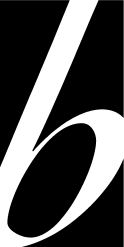 New Book OutlineTransnational GirlhoodsPUBLISHER DETAILSUSA:Berghahn Books Inc.20 Jay Street, Suite 512Brooklyn NY 11201USATel: +1 (212) 233-6004   Fax: +1 (212) 233-6007UK:	Berghahn Books Ltd, 3, Newtec Place, Magdalen RoadOxford OX4 1RE / UKTel: +44 (0) 1865-250 011   Fax: +44 (0) 1865-250 056SEND ALL PROPOSALS TO THE FOLLOWING EMAIL:(Note: Please use this template)Claudia Mitchell, McGill University, claudia.mitchell@mcgill.ca Date (that you completed this form): .......................................................................................................................................................Name, as it will appear in the book: [Please add additional names if this is a co authored or co-edited book .......................................................................................................................................................Home address:    Tel: 			Fax: 			Email: .......................................................................................................................................................Professional address:    Tel: 			Fax: 			Email: .......................................................................................................................................................Nationality (required for copyright purposes): .......................................................................................................................................................Date of Birth (needed for the Library of Congress and British Library): .......................................................................................................................................................Biography: Please submit an updated cv and a short bio in which you highlight relevant publications.  .......................................................................................................................................................Working Title: Subtitle: .......................................................................................................................................................Suggested Delivery Date: .......................................................................................................................................................Approximate Word Count (including all notes and references; a page count is not accurate, as the number of words per page varies according to fonts and margins): .......................................................................................................................................................Has any of the material been previously published (if so, where)? Does the work have origins as a dissertation or, if it is an edited volume, as a collection of conference papers? Is the work currently being considered by another publisher (if so, by whom)?.......................................................................................................................................................If the book is to be an edited collection, have you approached the contributors yet? Yes   No, but .......................................................................................................................................................Does the work include any illustrations  (halftones, maps, diagrams, tables, etc.)?        No        Yes (please indicate type:        )If so, how many? (the maximum number of photos permitted for the print edition is 20-30 in black and white)Does the author or editor have permission from the copyright holders to reproduce any illustrations?Yes   No (if no, please identify images and rightsholders):Please note: It is the author’s responsibility to obtain copyright clearance and pay any fees for use in print and online.Additional photographs and supplemental material may be hosted on our web site. Do you have any material you would like to be considered for this option? if so, please describe:......................................................................................................................................................Please describe your book briefly (200-300 words at the most) for its intended readership:	.......................................................................................................................................................Please describe your book in a short paragraph of 50-100 words for librarians and booksellers:.......................................................................................................................................................Competing or similar titles (author, title, pub. date, price):How does your book differ?How does your book contribute to the emerging field of girlhood studies?  In particular how does your book fit in a series with a specific focus on transnational girlhoods? What is unique about your book in terms of theoretical or methodological orientation?.......................................................................................................................................................Additional material: Please attach a table of contents and set of 100-200-word chapter outlines, and where possible a sample chapter........................................................................................................................................................Course Use: If your book is suitable for course use, please describe as precisely as possible those types of courses for which it could be required or recommended and for what level (e.g. undergraduate or graduate):………………………………………………………………………………………………………………Market: Do you envision your book to have audience potential outside of the academic market, such as in the professional or practioner/policy realms? ………………………………………………………………………………………………………………Reviewers: Please, recommend at least six or seven names (with affiliations and e-mail addresses) of potential reviewers qualified to assess your work.………………………………………………………………………………………………………………Research ethics: Please describe the research methods used and any measures taken to ensure that participants consented to participate and were not nor will be harmed by the work. If an Institutional Review Board or similar body has assessed the research design, please note this.………………………………………………………………………………………………………………Any Other Remarks:………………………………………………………………………………………………………………Note: If you are invited to submit a full manuscript, then please DO NOT BIND it;just submit it electronically. For the hard copy, just hold it together with an elastic band.